St Helen’s ChuRCH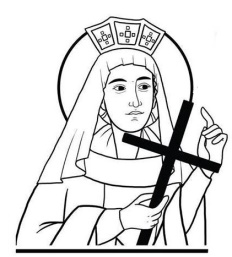 Watford WD24 6NJ01923 223175watfordnorth@rcdow.org.ukPriest of the DioceseFather Voy & Deacon Liam LynchSecretary: Shirlie Halladey(office hours: Tues & Thur (10am-3pm), Fri (10am – 4pm)www.rcdow.org.uk/watfordnorthfacebook.com/sthelenswatfordinstagram.com/sthelenswatford twitter.com/sthelenswatfordARE YOU SOMEONE, OR DO YOU KNOW SOMEONE WHO…Has expressed an interest in becoming Catholic?Was baptised Catholic as a child, but has not celebrated the Sacraments of Confirmation and Eucharist?Was baptised in different Christian denomination? We offer an opportunity to come together in a small group to learn more about our faith.  Sessions which start in mid-September, will focus on the teachings and experience of the Catholic Church and prepare individuals to celebrate the Sacraments of Baptism, Confirmation, and Eucharist during the Easter season 2024.  For more information, please contact Fr Voy on 07947 903801  or email  watfordnorth@rcdow.org.uk._____________________________________________________________ SPONSORED THAMES BRIDGES CHARITY WALK – SATURDAY 9TH SEPTEMBER 2023I am taking part in a 25k Thames Bridges walk, to raise much needed money for Playskill; an amazing local charity who support my grandson Harry and his family, and other children with developmental delay.  If you would like to sponsor me, please go to: www.justgiving.com/harrysheroesplayskillThank you in advance for your support.  Danuta.Sunday 20th August 202320th Sunday in Ordinary TimeMASS INTENTIONS FOR THE WEEKSat 19th	St John Eudes, Priest	08:30	Confession/Exposition/Adoration	09:15	Maurine Brosnan (Anniversary)	11:00	Baptism: D Ogundari	18:00	Jimmy Hannon (wellbeing)Sun 20th	09:00	Pat Mullally (Anniversary)11:00	Margaret and Stephen MinogueMon 21st	Saint Pius X, Pope	09:15	Vera Murphy & familyTue 22nd	The Queenship of the Blessed Virgin Mary	09:15		Helen Benita Brown R.I.P.Wed 23rd	CHURCH & OFFICE CLOSEDThur 24th	St Bartholomew, Apostle, Feast	10:00	Matthew Brown & Diana Rogers	11:30:	Funeral: Thomas ConlonFri 25th	St Joseph Calasanz, Priest	09:15	Daisy Lowositzova R.I.P.Sat 26th	Blessed Dominic of the Mother of God	08:30	Confession/Exposition/Adoration	09:15	Annie Malloy Int.	18:00	Suzanne Int.Sun 27th	21st Sunday in Ordinary Time	09:00	Martin Goonan & Mary Rowe R.I.P.	11:00	The Adanowitz family Int.Mon 28st	St Augustine, Bishop	09:15	Trevor Oliver R.I.P.Tues 29th	The Passion of St John the Baptist	09:15	David Robert Jones R.I.P.Wed 30th	CHURCH & OFFICE CLOSEDThur 31st	St Aidan, Bishop	10:00	Maria Ana Joana ColasoFri 1st	Cardinal Cormac Murphy-O’Connor (Anniv)	09:15	Ava Cutts & family (wellbeing)	12:00	Baptism: K McDonaghSat 2nd	Blessed Virgin Mary on Saturday	08:30	Confession/Exposition/Adoration	09:15	Peter Arokiasamy (thanksgiving)		18:00	Thanksgiving Mass for Alexandra’s 					      first babySun 3rd	22nd Sunday in Ordinary Time	09:00	Bill Wright (1st Anniv.)	11:00	Jessica Macqueen  (Anniv. Of her 		death Oct 18th)A date for your diary! SVP Event, 10th September from 2pm until 4:30pm - The St Helen’s/St Michael’s branch of the St Vincent De Paul Society (SVP) is organising a Senior’s Tea Party at St Helen’s Church.  Please see the poster displayed for details(and to add your name).